            Chicago Holiday Classic Tournament, 12/27- 29, 2019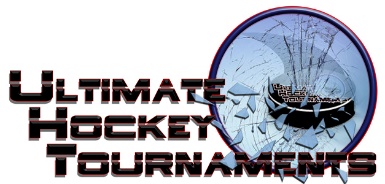   Mite B (D3)/ House                                                       Tournament FormatThere are 2 Divisions, Grey and Blue. Each team plays 3 preliminary round games. At that conclusion, 1st and 2nd place teams in the Grey Division will play for the Grey Championship and 1st and 2nd place teams in the Blue Division will play for the Blue Championship. The 3rd place teams in the each Division will play in a consolation game. Standings		Game Results	TeamPoints Gm1Points Gm2Points Gm3TotalPoints         Tiebreakers Grey Div.- Peoria Jr. Rivermen2024 Grey Div.- Hoffman Estates Coyotes 21225 Grey Div.- Joliet Jaguars (Lennhardt)1203      Blue Div.- Pekin Flyers0224      Blue Div.- Jr. Leafs 30000       Blue Div.- Twin Rinks Sharks2002Fri   9:10AmEdge- Jefferson West RinkEdge- Jefferson West RinkCoyotesCoyotesCoyotes2vs.vs.vs.JaguarsJaguars 2 2 2 2Fri   9:20AmEdge- Jefferson East RinkEdge- Jefferson East RinkSharksSharksSharks3vs.vs.vs.LeafsLeafsLeafs222Fri 12:50PmEdge- Jefferson West RinkEdge- Jefferson West RinkPeoriaPeoriaPeoria4vs.vs.vs.PekinPekinPekin111Fri   2:00Pm5/3 Ice Arena- Hyundai Rink5/3 Ice Arena- Hyundai RinkSharksSharksSharks1vs.vs.vs.JaguarsJaguarsJaguars222Fri   4:30Pm5/3 Ice Arena- Mission Rink5/3 Ice Arena- Mission RinkPeoriaPeoriaPeoria1vs.vs.vs.CoyotesCoyotesCoyotes222Fri   5:30Pm5/3 Ice Arena- Hyundai Rink5/3 Ice Arena- Hyundai RinkPekinPekinPekin5vs.vs.vs.LeafsLeafsLeafs000Sat   2:30 PmEdge- Jefferson East RinkEdge- Jefferson East RinkJaguarsJaguarsJaguars2vs.vs.vs.PeoriaPeoriaPeoria666Sat   4:50PmEdge- Jefferson East RinkEdge- Jefferson East RinkSharksSharksSharks0vs.vs.vs.PekinPekinPekin555Sat   6:00PmEdge- Jefferson East RinkEdge- Jefferson East RinkLeafsLeafsLeafs0vs.vs.vs.CoyotesCoyotesCoyotes555      *** HOME ***                         *** HOME ***                         *** HOME ***                            *** AWAY ***         *** AWAY ***         *** AWAY ***Sun    8:10AmEdge- Jefferson East Rink3rd Place- Grey Div.  3rd Place- Grey Div.  3rd Place- Grey Div.  Joliet         6-1Joliet         6-1Joliet         6-13rd Place – Blue Div.3rd Place – Blue Div.3rd Place – Blue Div.Leafs                                    ConsolationLeafs                                    ConsolationLeafs                                    ConsolationSun    9:50 Am5/3 Ice Arena- Hyundai 1st Place- Grey Div. 1st Place- Grey Div. 1st Place- Grey Div. CoyotesCoyotesCoyotesCoyotes2nd Place- Grey Div.2nd Place- Grey Div.Peoria     6-1            Grey ChampionshipPeoria     6-1            Grey ChampionshipPeoria     6-1            Grey ChampionshipSun    8:40Am5/3 Ice Arena- Hyundai 1st Place- Blue Div.1st Place- Blue Div.1st Place- Blue Div.PekinPekinPekinPekin2nd Place- Blue Div. 2nd Place- Blue Div. Sharks    4-2             Blue ChampionshipSharks    4-2             Blue ChampionshipSharks    4-2             Blue Championship